Solicitud para padres y cuidadoresComité Asesor del NJ Centro de Participación de Familias Fecha límite de presentación: En CursoEstamos buscando un grupo diverso de padres y cuidadores de niños desde el nacimiento hasta el grado 12 de todos los condados de New Jersey para ocupar puestos en nuestro Comité Asesor de 2024. Las solicitudes están limitadas a padres y cuidadores que no son educadores o administradores profesionales. Estamos buscando familias que tengan hijos actualmente matriculados en escuelas públicas en New Jersey.¿Por qué debería invertir mi tiempo?Usted está invitado a aplicar para ser parte de esta maravillosa oportunidad de compartir sus ideas sobre cómo las familias y escuelas de New Jersey pueden trabajar juntas para apoyar la educación de todos los niños. Propósito del Comité:El propósito del Comité Asesor de NJ Centro Participación de Familias es proporcionar asesoramiento estratégico y apoyo para las actividades del NJ Centro de Participación de Familias. Más específicamente, el Comité Asesor es un grupo de representantes de familias y organizaciones que son responsables de ayudar al Centro a desarrollar y compartir recursos para familias y profesionales de la educación.Miembros: Hay aproximadamente 30 miembros. La mayoría de los miembros son representantes de la familia (padres/cuidadores). El Comité también incluye representantes de escuelas, organizaciones y del Departamento de Educación de New Jersey.Expectativas de los miembros del comité:Participar en el Comité por un mínimo de 1 año (15 de abril de 2024 - 30 de septiembre de 2025)Asista a cuatro reuniones presenciales y/o de Zoom Virtual de 9:00 am a 12:00 pm (sujeto a cambios).Asistir a un retiro anual (fecha y hora por determinar).Fechas de reunión de 2024:29 de abril, 24 de junio, 30 de septiembre y 2 de diciembreCompensación:Los padres y cuidadores son compensados con un estipendio de $70 por cada reunión con asistencia completa.Estamos buscando un Comité Asesor Estatal (SAC, por sus siglas en inglés) que aporte diversas experiencias y perspectivas a la mesa. Como resultado, es posible que se le pida que proporcione información demográfica que nos ayude a garantizar que los miembros seleccionados de SAC representen la diversidad que existe dentro de nuestra población estudiantil en el estado de New Jersey.  Por favor, asegúrese de llenar todas las páginas de la solicitud antes de enviar. Las instrucciones de envío están en la última página.AplicaciónNombre: _______________________________  Apellido: ___________________________Dirección: ______________________________________________________________________Ciudad: _____________________ Código Postal: _________ Condado: ______________Numero de telfono: (____) _________________ Correo Electroníco: ____________________________¿Cuál es la mejor manera de contactarte?   Telfono    ______  Correo Electroníco  ______Por favor, cuéntenos cómo se enteró de esta oportunidad:_________________________________________________________________Cuéntenos sobre su hijo o hijos a continuación:Edad/Edades:  __________________________________________________________________Nivel de curso/cursos:  ____________________________________________________________            Tu Relación al Niño o Niños:  ________________________________________(e.g., Abuela, Padre, Madre, Tio, Padre de Crianza temporal, etc.)Escuela Publica/Publicas tu hijo o hijos atiende (Nombre de Escuela, Cuidad): ____________________________________________________________________________Seleccione la raza y el origen étnico que utiliza para identificarse:_____Indio americano o nativo de Alaska_____Asiático o isleño del Pacífico_____Negro, no Hispano/Latino_____Negro, Hispano/Latino_____Blanco, Hispano/Latino_____Blancos, no hispanos/latinos_____Multiracial_____Otro¿Tiene acceso a Internet y un dispositivo para participar en reuniones virtuales?_______ Si            _______ NoSi necesita un alojamiento como subtítulos en vivo o interpretación para participar en el comité, por favor describa sus necesidades en el espacio a continuación.____________________________________________________________________________Dirección: Porfavor Escriba las respuestas después de cada pregunta a continuación. Nos damos cuenta de que no todas las familias son iguales ni tienen la misma historia Hay padres solteros que crían a sus hijos, abuelos que crían nietos, familias de acogida, familias que emigraron recientemente a New Jersey, etc. Cuéntanos brevemente un poco sobre ti, tu familia y la comunidad donde vives (rural, urbana, etc.)El Paisaje Educativo de New Jersey tiene muchos estudiantes diversos como estudiantes con discapacidades, estudiantes de inglés, económicamente desfavorecidos, talentosos, hijos de trabajadores migrantes, sin hogar, etc. ¿Qué experiencia o perspectiva puede aportar como miembro de este Comité que podría ayudar a dar forma a las necesidades de estos alumnos diversos?¿Por qué le interesa formar parte de este Comité?¿Qué preguntas tienes sobre esta oportunidad?Instrucciones de envíoEnvíe su solicitud completa por correo electrónico o por el servicio postal de EE. UUCorreo Electrónico: lmakleridley@spanadvocacy.org con el asunto "Solicitud de Comité Asesor"Dirección Postal: New Jersey Family Engagement Hub		    Atención: Dr. Lanisha Makle-Ridley, Co-Project Director		     c/o SPAN Parent Advocacy Network    570 Broad Street, Suite 702    Newark, New Jersey 07102Gracias por su interés en formar parte del Comité Asesor del NJ Centro de Participación de Familias. Agradecemos el tiempo que está tomando para solicitar esta oportunidad. Planeamos notificar a los solicitantes de nuestra decisión por correo electrónico o por teléfono. Si tiene alguna pregunta, envíenos un correo electrónico a lmakleridley-spanadvocacy.org. Visite nuestro sitio web para obtener más información sobre el Hub y los recursos disponibles para las familias y las escuelas en www.njfehub.org.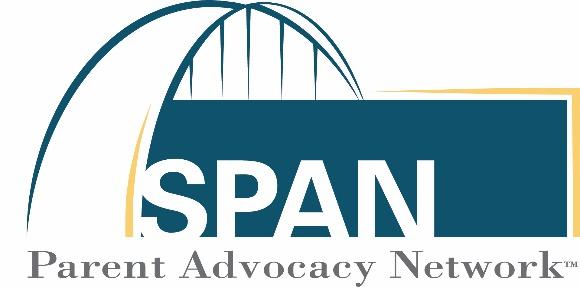 El NJ Centro de Participación de Familias es parte del Red de Defensa de Padres SPAN . La misión de SPAN es empoderar y apoyar a las familias e informar e involucrar a los profesionales interesados en el desarrollo saludable y la educación de niños y jóvenes. El lema de SPAN es Padres Empoderados: ¡Educados, Comprometidos, Efectivos!